МУНИЦИПАЛЬНЫЙ СОВЕТ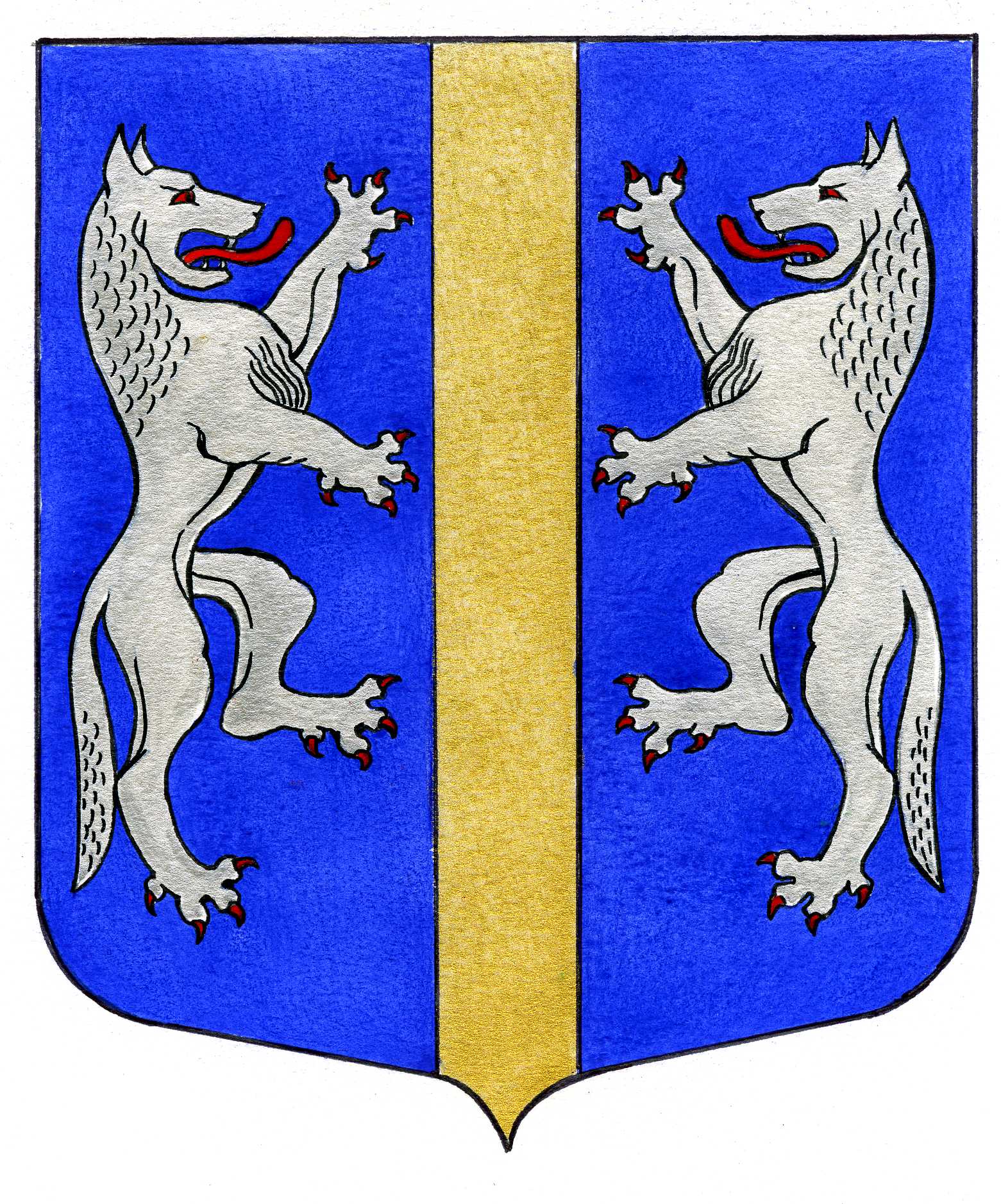 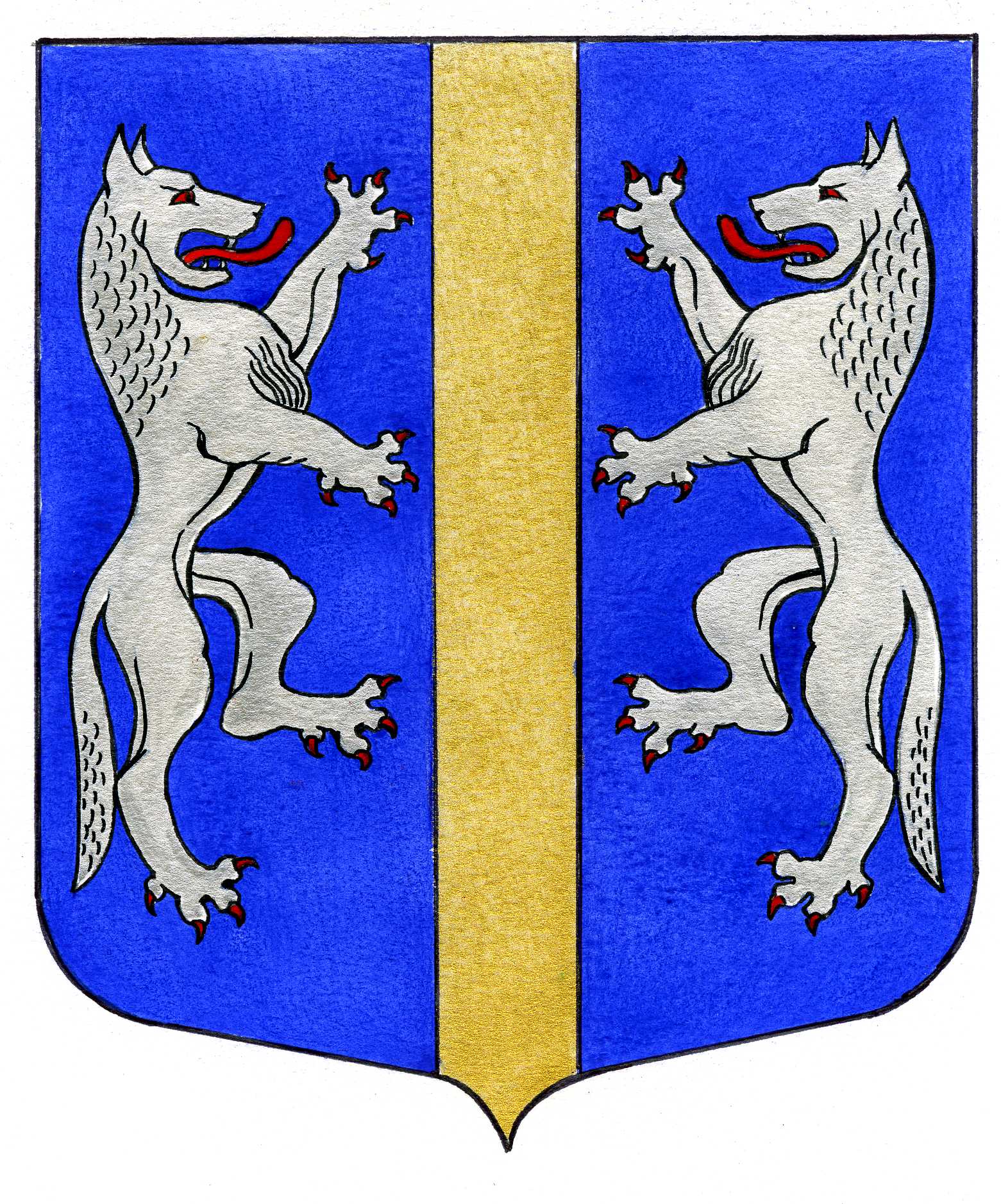 ВНУТРИГОРОДСКОГО МУНИЦИПАЛЬНОГО ОБРАЗОВАНИЯСАНКТ-ПЕТЕРБУРГАМУНИЦИПАЛЬНЫЙ ОКРУГ ВОЛКОВСКОЕ_____________________________________________________________________________________РЕШЕНИЕ«___» _______2012	                                № ___Об организации работ по компенсационному                                                     Муниципальный правовой актозеленению в отношении территорий зеленых                                              имеет нормативный характернасаждений внутриквартального озеленения во внутригородском муниципальном образованииСанкт-Петербурга муниципальный округ Волковское                                             В соответствии со статьей 10 Закона Санкт-Петербурга от 23.09.2009 № 420-79 «Об организации местного самоуправления в Санкт-Петербурге» и статьей 11 Закона Санкт-Петербурга от 23.06.2010 № 396-88 «О зеленых насаждениях в Санкт-Петербурге», Муниципальный Совет       РЕШИЛ:Утвердить Порядок организации работ по компенсационному озеленению в отношении территории зеленых насаждений внутриквартального озеленения во внутригородском муниципальном образовании Санкт-Петербурга муниципальный округ Волковское (Приложение).Контроль за исполнением настоящего решения возложить на Главу Местной Администрации МО Волковское Мигаса А.М.Опубликовать настоящее решение в муниципальной газете «Вестник муниципального округа № 71»Решение вступает в силу на следующий день после его официального опубликования. Глава  Муниципального образования -	                   председатель Муниципального Совета                                                                                     Р.А. ЯхинПриложение к решению Муниципального Совета МО МО Волковскоеот «____» _____________ 2012 №  ____Порядокорганизации работ по компенсационному озеленению в отношении территории зеленых насаждений внутриквартального озеленения во внутригородском муниципальном образовании Санкт-Петербурга муниципальный округ ВолковскоеОбщие положения Настоящий Порядок определяет процедуру обеспечения организации работ по созданию новых зеленых насаждений внутриквартального озеленения взамен уничтоженных или поврежденных зеленых насаждений внутриквартального озеленения.Организация работ по компенсационному озеленению в отношении территорий зеленых насаждений внутриквартального озеленения (далее – работы по компенсационному озеленению) обеспечивается Местной Администрацией Внутригородского муниципального образования Санкт-Петербурга муниципальный округ Волковское (далее – Местная Администрация МО Волковское).Организация работ по компенсационному озеленениюРаботы по компенсационному озеленению организуются во всех случаях уничтожения или повреждения зеленых насаждений внутриквартального озеленения (механического, термического, химического и иного воздействия, которое привело к нарушению целостности кроны, корневой системы, ствола растения или живого надпочвенного покрова либо повлекло их уничтожение, то есть гибель или утрату зеленых насаждений внутриквартального озеленения, а также загрязнения вредными для произрастания растений веществами почвы территорий зеленых насаждений внутриквартального озеленения), если иное не установлено законодательством Российской Федерации.Работы по компенсационному озеленению проводятся на основании проекта работ по осуществлению компенсационного озеленения, содержащем место и сроки проведения работ по компенсационному озеленению, а также информацию о количестве, породах зеленых насаждений внутриквартального озеленения, подлежащих созданию взамен уничтоженных или поврежденных зеленых насаждений внутриквартального озеленения.Проект работ по осуществлению компенсационного озеленения разрабатывается в соответствии с требованиями Закона Санкт-Петербурга от 23.06.2010 № 396-88 «О зеленых насаждениях в Санкт-Петербурге» лицом, осуществляющим компенсационное озеленение, и  подлежит согласованию с Местной Администрацией МО Волковское.Местная Администрация МО Волковское осуществляет согласование проекта работ по осуществлению компенсационного озеленения в четырнадцатидневный срок с момента поступления проекта в Местную Администрацию с учетом:а) количества зеленых насаждений внутриквартального озеленения, взамен которых создаются новые зеленые насаждения внутриквартального озеленения;б) объема, характера и места проведения работ по компенсационному озеленению.Работы по компенсационному озеленению проводятся в ближайший сезон, подходящий для посадки (посева) зеленых насаждений внутриквартального озеленения в открытый грунт, но не позднее года со дня повреждения или уничтожения зеленых насаждений внутриквартального озеленения.Местная Администрация МО Волковское осуществляет контроль качества проведения работ по компенсационному озеленению.После проведения работ по компенсационному озеленению изменение количества зеленых насаждений внутриквартального озеленения учитывается Местной Администрацией МО Волковское при подготовке муниципального реестра зеленых насаждений внутриквартального озеленения внутригородского муниципального образования Санкт-Петербурга муниципальный округ Волковское.Проекты работ по осуществлению компенсационного озеленения и отчеты о результатах выполнения таких работ являются общедоступными и размещаются Местной Администрацией МО Волковское на официальном сайте в сети Интернет (www.mamo71@mail.ru) и (или) опубликовывается в муниципальной газете «Вестник муниципального округа №71»Объем компенсационного озелененияВ случаях правомерного уничтожения или повреждения зеленых насаждений на территории зеленых насаждений внутриквартального озеленения, а также в случаях, когда лицо, виновное в противоправном уничтожении или повреждении зеленых насаждений внутриквартального озеленения не установлено в соответствии с требованиями законодательства Российской Федерации, компенсационное озеленение проводится за счет средств местного бюджета, в границах того же внутригородского муниципального образования Санкт-Петербурга муниципальный округ Волковское. Объем компенсационного озеленения определяется Местной Администрацией МО Волковское исходя из обеспеченности населения в пределах внутригородского муниципального образования Санкт-Петербурга муниципальный округ Волковское территориями зеленых насаждений внутриквартального озеленения, определяемыми по результатам учета территорий зеленых насаждений внутриквартального озеленения.Показатель обеспеченности населения Санкт-Петербурга территориями зеленых насаждений определяется для каждого района Санкт-Петербурга как соотношение суммы площадей всех территорий зеленых насаждений общего пользования, территорий зеленых насаждений ограниченного пользования, территорий зеленых насаждений внутриквартального озеленения, расположенных в пределах данного района Санкт-Петербурга, к общему количеству лиц, зарегистрированных в данном районе Санкт-Петербурга.Минимальный норматив обеспеченности населения территориями зеленых насаждений Фрунзенского района Санкт-Петербурга составляет 12 квадратных метров на человека.